Initiativärende till Kommunstyrelsens sammanträde 2021-04-26Ta initiativ till en tilläggsbudget för Borås StadI februari 2021 fattade Kommunfullmäktige beslut om en tilläggsbudget för att ge bättre förutsättningar till skola och socialtjänst. Redan då aviserade Vänsterpartiet att vi vid behov var redo att diskutera ytterligare tilläggsbudgetar. Då skatteprognoserna ger utrymme för ytterligare förstärkningar av verksamheter med stora behov, anser vi nu att det behöver kallas till partiövergripande samtal om ytterligare en tilläggsbudget.Pandemin har inneburit en enorm påfrestning på många av Borås Stads verksamheter och inom såväl grund- och gymnasieskola befaras den omfattande distansundervisningen ha inneburit en utbildningsskuld gentemot eleverna. Att i detta läge behöva göra nedskärningar i skolan rimmar illa med ambitionerna för ett socialt hållbart Borås. En tilläggsbudget skulle kunna ge exempelvis skolan bättre förutsättningar att klara sitt uppdrag efter pandemin, men även andra verksamheter skulle kunna beröras av en sådan tilläggsbudget.Med hänvisning till ovanstående föreslår Vänsterpartiet:Att det omgående kallas till partiöverskridande samtal om tilläggsbudget för Borås Stad. För Vänsterpartiet i KommunstyrelsenIda Legnemark och Stefan Lindborg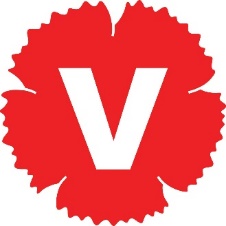 